REQUERIMENTO PARA CANCELAMENTO DE GUIA DE TRÂNSITO ANIMAL – GTA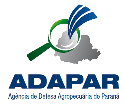 PORTARIA 265/2017 ANEXO I Art. 8ºNº______________________________  (Nº da 1ª GTA cancelada + serie precedidos da letra C  EX.:C 010101 N)Eu, .........................................................................................................................................., titular do cadastro da exploração pecuária............................................................................,localizada no município de.....................................................................................................,solicito o cancelamento da(s) GTA  abaixo especificada(s):GTA Nº (....................)          Série (..........)             DATA DE EMISSÃO ..../...../.........GTA Nº (....................)          Série (..........)             DATA DE EMISSÃO ..../...../.........GTA Nº (....................)          Série (..........)             DATA DE EMISSÃO ..../...../.........GTA Nº (....................)          Série (..........)             DATA DE EMISSÃO ..../...../.........GTA Nº (....................)          Série (..........)             DATA DE EMISSÃO ..../...../.........Motivo da solicitação de cancelamento: ________________________________________________________________________________________________________________________________________________________________________________________________________________________________________________________________________________________________________________________________________________________________________________________________________________________________________________________________________________________________________________________________________________________________________________________Local e data: ______________________,____/____/________Assinatura__________________________________________Recebido em _____/_____/______Assinatura e carimbo__________________________________________________